Teachers Top Ten Inclusion Tips - Disability in the classroom  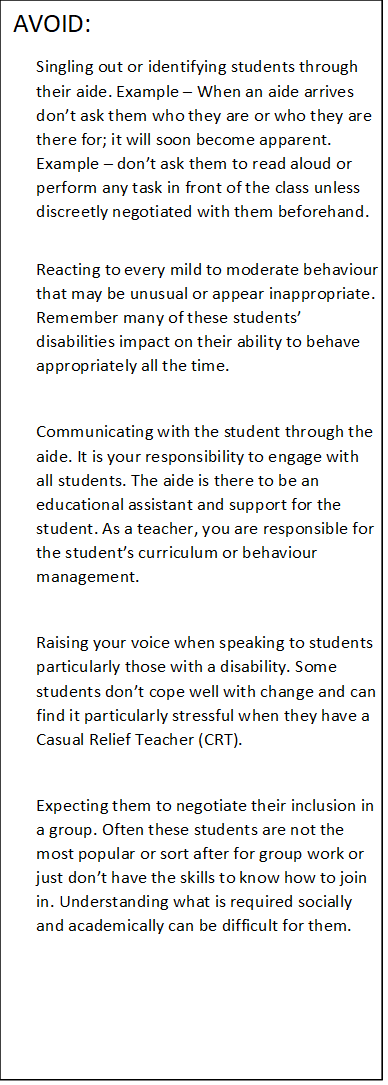 